Wsparcie projektoweWychodząc naprzeciw oczekiwaniom, naszych klientów uruchomiliśmy usługę wsparcia projektowego.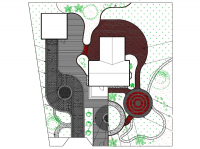 Pomożemy Państwu przy aranżacji nawierzchni w ogrodzie i wokół domu. Pokażemy jak najlepiej wykorzystać nasze wyroby, jakie dobrać faktury i barwy aby cała posesja nabrała wyjątkowego i niepowtarzalnego charakteru.Nasza projektantka przygotuje dla Państwa projekt aranżacji przestrzeni w wersji drukowanej lub elektronicznej z uwzględnieniem rodzaju materiału, kolorystyki oraz z zestawieniem ilościowym.Aby skorzystać z naszych usług prosimy o  przygotowanie zwymiarowanego rzutu zagospodarowania terenu wraz z  naniesionymi budynkami oraz dokładnym opisem jakie funkcje ma pełnić projektowany teren. Dobrze widziane są zdjęcia posesji. Pozwoli to nam na dokładniejsze dobranie kolorystyki, kształtu i grubości kostki tak aby współgrała ona z otoczeniem i spełniała Państwa oczekiwania.Wsparcie projektowe jest bezpłatne przy zakupie min. 250 m2 kostki brukowej,URUCHOMIENIE ZLECENIA PROJEKTOWEGO:Skontaktować się z działem marketingu lub obsługi klienta w Chojnicach
ul. Kolejowa 4, tel. 52-397-40-46Wypełnić formularz zgłoszeniowyWpłacić kaucję na poczet przyszłego zamówieniaDostarczyć wszystkie niezbędne dokumenty potrzebne do wykonania projektu.                                                                                                                 ZAPRASZAMY